Changes in length-at-first return of a sea trout (Salmo trutta) population in northern FranceQuentin Josset1,4, Laurent Beaulaton2,4, Atso Romakkaniemi5, Marie Nevoux3,41 Service conservation et gestion durable des espèces exploitées, Direction de la recherche et de l’appui scientifique, OFB, U3E, 92 Chaussée de Picardie 76260 Eu, France2 Service conservation et gestion durable des espèces exploitées, Direction de la recherche et de l’appui scientifique, OFB, U3E, 65 Rue de Saint-Brieuc 35042 Rennes, France3 DECOD (Ecosystem Dynamics and Sustainability), INRAE, Institut Agro, IFREMER, 65 Rue de Saint-Brieuc 35042 Rennes, France4 Management of Diadromous Fish in their Environment, OFB, INRAE, Institut Agro, UNIV PAU & PAYS ADOUR/E2S UPPA, Rennes, France5 Natural Resources Institute Finland, Paavo Havaksen tie 3, 90570 Oulu, FinlandCorresponding author:Quentin JossetOffice Français de la Biodiversité, 92 Chaussée de Picardie 76260 Eu, France+33276375078, quentin.josset@ofb.gouv.fr AbstractThe resilience of sea trout populations is increasingly concerning, with evidence of major demographic changes in some populations. Based on trapping data and related scale collec-tion, we analysed long-term changes in body length of a sea trout population in the Bresle River, France. From 1984-2022, the length of first-time returning individuals decreased by 1.mm.year-1 (SD = 0.0), which resulted in the loss of c. % of mean body length. This decrease results from a decrease in the age at first return, with a gradual loss of the oldest individuals and an increase in the proportion of the youngest. Timing of the return migration advanced drastically, although shorter sea sojourn had little influence on body length. We found little evidence of a decrease in length-at-age, to the exception of the oldest age class, suggesting that growth conditions at sea might not have deteriorated greatly during the study period.Keywords: age structure, body length, life history, marine growth, migration, sea troutIntroductionThe environmental conditions that individuals experience,  in conjunction with their genotype and epigenetic mechanisms (Ferguson et al., 2019), are susceptible to influence the expression of their phenotype and their life history trajectories (Walsh and Reznick, 2011). Migration decision, survival, growth, age at maturation or fecundity can thus be influenced by a series of intrinsic and extrinsic factors, such as environmental conditions (Crozier and Hutchings, 2014; Satterthwaite et al., 2012), genotype (McKinney et al., 2015), inter- and intra-specific competition (Helle et al., 2007), predator-prey relationships (Ohlberger et al., 2019), and anthropogenic activities (Hard et al., 2008; Law, 2000). Recent environmental changes attributed to climate change and anthropogenic activities are assumed to be responsible for the widespread decline in salmonid abundance and distribution (Forseth et al., 2017; Kendall and Quinn, 2011; Kennedy and Crozier, 2010; Perrier et al., 2013). Ongoing changes, such as an increase in sea temperature, ocean acidification and stratification, rising sea levels, and eutrophication, are likely to influence marine trophic conditions (Möllmann and Diekmann, 2012). These changes could greatly modify the quality, quantity, and availability of trophic resources in the ocean (Bartolino et al., 2014; Brown et al., 2010; Niiranen et al., 2013) and thus impact growth opportunities for salmonid populations at sea.Reduced growth opportunities can influence individuals’ life history trajectories and fitness greatly by decreasing survival, fecundity, and competitive abilities (Perez and Munch, 2010; Quinn et al., 2016) or by delaying the age at maturation (Ishida et al., 1993). These changes can cause large variations in the length and age structure of populations. Such changes in population composition have been recorded for many salmon populations around the world (Bal et al., 2017; Jeffrey et al., 2017; Lewis et al., 2015; Morita and Fukuwaka, 2007; Ohlberger et al., 2018; Oke et al., 2020), but also sea trout (Milner et al., 2017), and could indicate a widespread decrease in marine growth and survival. In this context, identifying the ecological mechanisms that most likely influence these changes is crucial to better understand and predict population dynamics. This knowledge is also necessary to provide recommendations for effective management actions and to alleviate or compensate for pressures on sea trout populations when and where possible.The anadromous form of the brown trout (Salmo trutta, L.) (hereafter, “sea trout”) (ICES, 2020) exhibits an extreme diversity of life histories across its wide distribution range (Jonsson and L’Abée‐Lund, 1993), which makes it an appropriate model species to study variations in life histories in a changing environment. The age at seaward migration (i.e. smolt stage) ranges from 1-3 years in France to 5-7 years in northern Norway (Nevoux et al., 2019). First reproduction occurs after 0-2 or 2-4 years at sea in populations in the English Channel (Richard, 1981) and the Baltic Sea (Järvi, 1940), respectively.In recent decades, alarming collapses in population abundance, as well as altered population structure, have been recorded in Europe, such as in the Burrishoole River, Ireland (Gargan et al., 2006), the Ewe River, Scotland (Butler and Walker, 2006), and the Vistula River, Poland (Dȩbowski, 2018). Damming of rivers forbidding the access to spawning sites, overfishing, or the development of offshore salmon aquaculture leading to sea lice epizootics, have been pointed as major factors of decline for some of these populations. Consequently, it is necessary to assess and understand possible changes in key life history traits, such as length at spawning, age at maturation, and length-at-age, which drive the dynamics of European sea trout populations.In this study, we quantified the influence of key life history and phenological variables on the length of sea trout returning to the Bresle River, France, using 39 years of data from long-term population monitoring. Based on an intensive trapping protocol throughout the migration season, we obtained individual data on length, migration timing, and age, as inferred from scale reading. We first examined the temporal trend in the mean length of  to investigate a presumed decrease in body length. We then  test four non-exclusive hypotheses: whether such a decrease was due to i) long-term effects of smaller length at seaward migration in smolts, ii) younger age at first return, iii) a shorter growing season at sea and an advanced date of return, and vi) a decrease in the intrinsic growth rate at sea and a smaller length-at-age. The results provide insights into the ecology of sea trout in southern Europe and illustrate ongoing changes in life history strategies.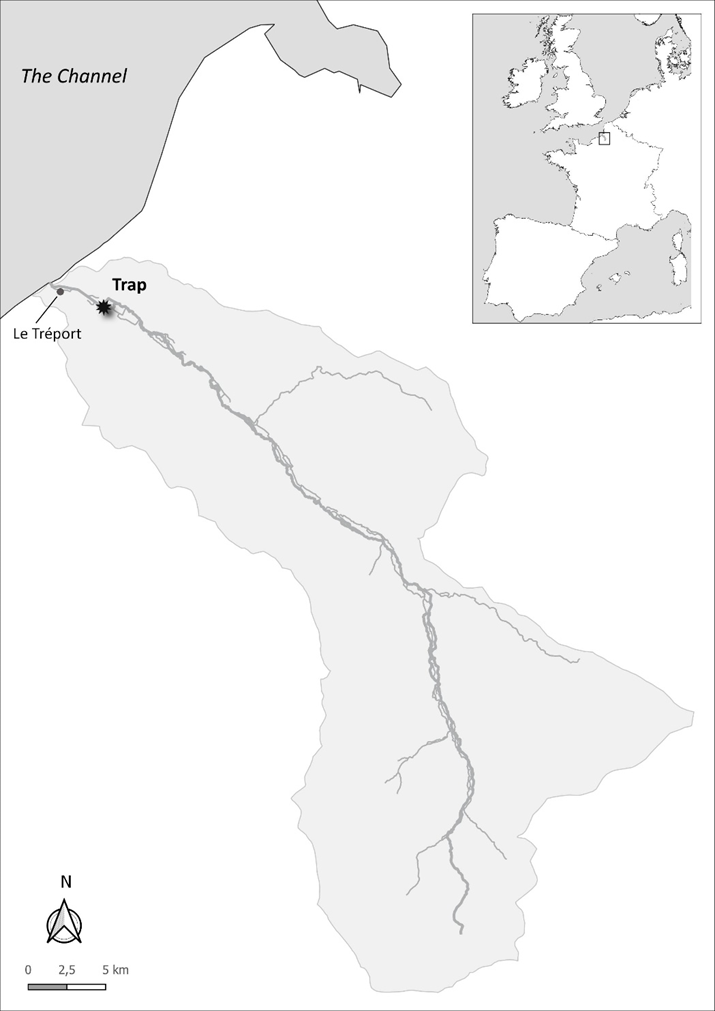 Figure 1 - Geographical location of the Bresle River, France, and its catchmentMaterials and methodsStudy siteThe Bresle River, located in northern France, drains a 742 km² catchment into the English Channel at Le Tréport harbour (Figure 1). Mean annual discharge is 7.3 m3 s-1, and salmonids can access c. 2/3 of its total wetted length (137 km). Human activities strongly impact the Bresle estuary, and the Le Tréport harbour is the first obstacle to migration from the sea; however, the harbour is equipped with a fishway, which provides access to the main river (Euzenat et al., 2007). The Bresle River hosts a wild population of sea trout that has a life cycle of 1, 2, or 3 years in freshwater (hereafter, 1FW, 2FW, and 3FW, respectively) and 0, 1, or 2 years at sea until first return (hereafter, 0SW, 1SW, and 2SW, respectively). Monitoring protocolSince 1981, an intensive sea trout trapping protocol has been conducted throughout the upstream migration season (March-December) each year at Eu, in the lower section of the Bresle River (Josset et al., 2023). It follows the ethical review from the committee C2EA-07, from the National Committee for Ethical Reflection on Animal Experimentation (permit number: APAFIS#26834-2020080615584492 v3). The trap is located on an obstacle 3 km upstream from the estuary and is checked twice a day for the presence of fish. Each year, a mean of 995 (SD = 511) sea trout are caught in the trap on their return from the sea. Each individual is measured to the nearest millimetre (fork length – from the tip of the snout to the fork of the tail) using a manual or electronic measuring board. Examination of secondary sexual characteristics, which are visible mainly from September-December, indicates the sex of certain individuals. However, visual sexing is imperfect and relies mainly on the presence of an elongated lower jaw (i.e. kype) on males. Scales are collected from a subsample of individuals to determine age, following Baglinière et al., 2020). Data on individual biometry, age, and scale samples are stored in the French COLISA archive (COLlection of Ichtyological SAmples, (Marchand et al., 2019)), https://colisa.fr/) (in French) .Data selectionFor this analysis, we used data collected over a 39-year period (1984-2022). We focused on individuals that returned to the river after their first marine sojourn (hereafter, “first returns”) reduc heterogeneity between individuals as biological processes that influenced individuals returning for the first time may have differed from those that influenced individuals that had already returned to the river at least once. The returning status was defined based on the examination of scales, which available on a subset of 15,730 individuals out of the 41,412 individuals captured at the trap. Individuals with low relative weight (Wr < 90) (Blackwell et al., 2000) captured before April were considered late-running post-spawners migrating to the sea and were thus excluded from the analysis. Data resamplingThe subsample of fish which had their scales sampled, and age assessed, was unbalanced between length classes, with individuals in the more abundant length classes being generally under-sampled. This bias skewed estimates of the mean length-at-age. To correct this bias, we randomly resampled within the subsample of fish which had their scales sampled, a subset of individuals with an even effort among length classes. We first calculated the proportion of sampled individuals for each 50 mm length classes for a given year, determined the minimum proportion of sampling for each year, and then used this minimum proportion as a target for resampling individuals in each length classes for that given year. This resampling procedure was repeated 1000 times to ensure robustness and stability of the results. The following selection of first returnsyielded datasets of varying lengths, with a mean sample size of 6060 individuals (SD = 23).  Statistical analysesLong-term trend in the length of returning sea trout To describe the long-term temporal trend in the length of returning sea trout, we modelled the mean yearly length of  as a linear function of time and assessed the significance and direction of the trend. This was done using the “lm()” function of the “stats” package of R software (version 4.0.3) (R Core Team, 2020), using the year of return as a continuous variable.Drivers of change in length-at-first returnWe investigated the influence of key ecological variables on the length of first-time returning sea trout using Gaussian generalized linear models (McCullagh and Nelder, 1989) with a log link. The log-link function allows for multiplicative rather than additive effects, and the former are generally considered more appropriate for modelling ecological relations. The Gaussian distribution was selected because it is usually used when a linear relation between dependent and independent variables is expected, assuming a normal distribution of the residuals. Model selection followed stepwise inclusion of variables and relevant two-way interactions depending on the hypothesis selected.Development of dimorphic sexual characteristics before reproduction, especially a kype at the end of the lower jaw (Witten and Hall, 2001), could bias length depending on the timing of return. This would be especially true in late-running males, although some females also have a small kype. To address this bias, we used the apparent sex recorded in the phenotypic data in the model as a corrective variable, with two levels: presence or absence of a kype.Knowing that the longer the marine sojourn, the larger the trout is upon return (Thorstad et al., 2016), we included the “sea age” (i.e. the number of years spent at sea) as a categorical variable to explain length-at-first return. Similarly, we hypothesised that the number of years spent in the river influenced the length-at-first return, although less than the number of years spent at sea, due to substantial differences in growth potential in fresh and seawater (Gross et al., 1988; Nevoux et al., 2019). We thus used the “river age” (i.e. the number of years spent in freshwater before migrating to the sea) as another categorical variable in the model. We also considered an interaction between river age and sea age to capture effects of latent intrinsic differences among individuals depending on their life history (e.g. growth potential, metabolic rate, energy-use efficiency). Temporal variability in the effect of age on length was also tested by considering interactions between the year and river and sea ages.The timing of migration can also influence the length of returning trout. Assuming that the timing of smolt migration to the sea remained unchanged(De Eyto et al., 2022), an early return in freshwater would mean shorter marine sojourn, reduced growth opportunities and potentially shorter bodies. Advanced migration timing can be driven by environmental conditions experienced by all individuals of a given sea-age class, as indicated by the mean day of year of return of each sea-age class and year (ctrAvgDOY, centred on the inter-annual mean). Within a given sea-age class, differences in the timing of migration among individuals can also influence body length. This individual level was captured by the variable deltaDOY, which was calculated as an individual’s return day minus the mean day of return of the corresponding sea-age class and year. We considered two-way interactions to test whether effects of phenology variables varied over time or among sea ages. The increase in length for each additional day at sea may have varied during the study period, and timing of return may have more influence on body length of young individuals returning after a short sojourn, due to their faster growth (Davaine et al., 1997).Once the migration strategy and timing were considered, any remaining long-term trends in the length of returning sea trout would indicate a gradual change in the intrinsic growth rate at sea. To describe residual temporal variability in the length-at-first return, we used the year of return to the river (Year) as a continuous variable, which grouped sea trout that had experienced the same environmental conditions during their last months at sea.Implementing and selecting the modelCollinearity among variables was tested using Pearson correlation coefficients,|r| 0.7 following Dormann et al., (2013). A bootstrap procedure of the “boot” package (Canty and Ripley, 2021; Davison and Hinkley, 1997) was used to ensure stability of the results by reducing effects of sampling variability. One thousand datasets were generated using the bootstrap procedure, and candidate models were fitted to each dataset. Model selection aimed to minimise Akaike’s information criterion (Akaike, 1974), following guidelines of Burnham et al. (2002). We identified the best model for each dataset and compared the models’ selection frequencies as a measure of support. Mean estimates and 95% confidence intervals of the best models’ effects and interactions were then calculated from the 1000 iterations of the bootstrap procedure. In addition, to assess temporal changes in the age structure, yearly age-class percentages were recorded for each of the 1000 iterations. Similarly, slopes of a linear regression between the day of year and the year of return by sea age were extracted from each iterations to assess variations in the timing of return. ResultsLong-term decrease in the length of returning sea trout The  body length from 1984-2022 revealed that sea trout in the Bresle River lost n average 1. mm (SD = 0.0) per year, regardless of their age, which represented a loss of .mm (SD = .) (i.e. c. % of the mean body length from 1984-1988) over the 39 years studied (Figure 2). Model selectionOf the 1000 iterations of the bootstrap procedure and model selection, only two models (no. 22 and 20) were selected for having the lowest AIC (selected 77.3% and 22.7% of the time, respectively) (Table 1). The two models were similar, including all major variables, and thus had similar AIC and predictive power. They differed only in that model 22 included temporal interactions with the two phenology variables (i.e. ctrAvgDOY×Year and deltaDOY×Year). 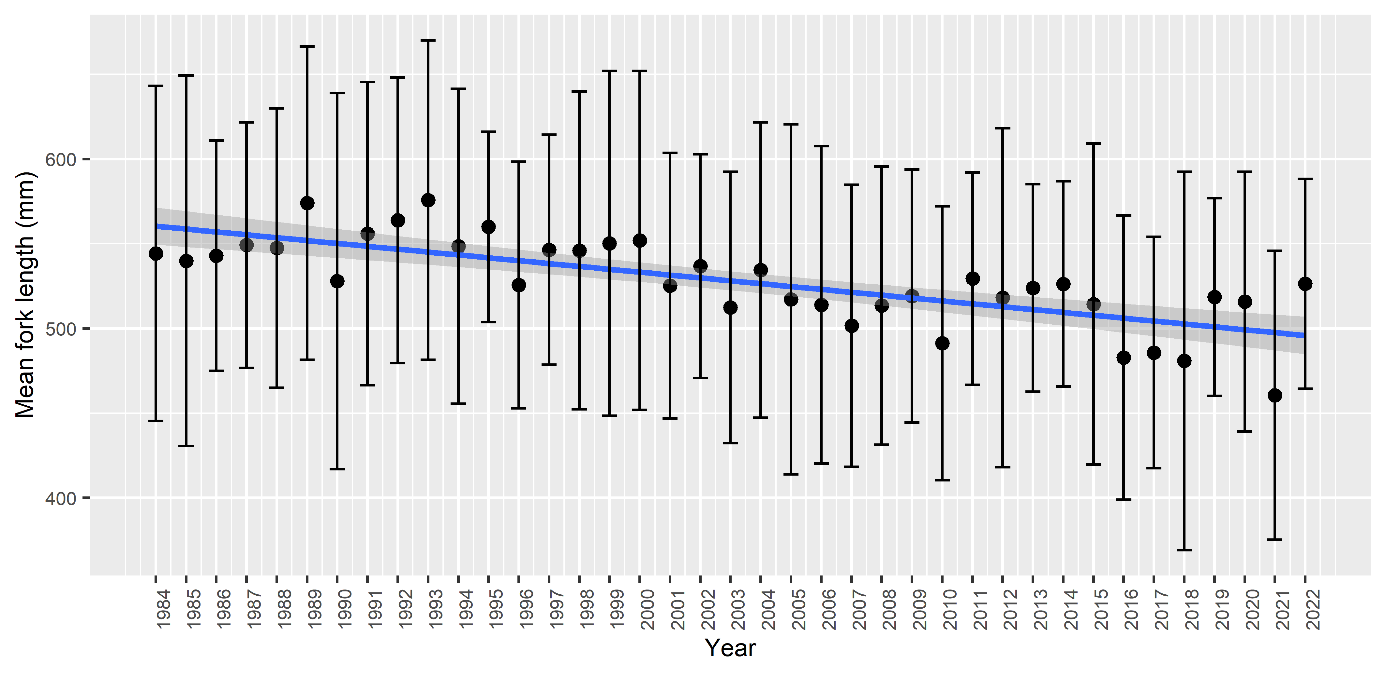 Figure 2 - Long-term temporal trend in the mean fork-length of sea trout captured in the Bresle River from 1984-2022. Error bars indicate 1 standard deviation. The shaded zone indicates the 95% confidence interval.Although model selection based on the AIC balances likelihood and parsimony, two of the most complicated models were selected, which indicates overall complexity of the mechanisms that drive length-at-first return. The mean deviance calculated from the 1000 best models explained up to 66.00% (SD = 0.49) of the variability in the length-at-first return. Examination of the residuals showed slight deviation from the hypothesis of normality. As could be expected in a large dataset, wide tail distributions lead to the rejection of the normality hypothesis despite a quasi-normal distribution.Decrease in the age of returning sea trout is a major driver of decrease in length-at-first returnWe found that sea age influen length-at-first return. e more growth seasons an individual spent at sea, the greater was its length-at-first return3. leadin length-at-first return lead This result supports the hypothesis a shift in the age structure observed among first returns. Indeed, the mean sea age structure of first returns changed greatly during the study period (Figure 4). In particular, 2SW individuals (293 individuals in average across the 1000 datasets, SD = 67) gradually disappeared and were not represented in 3 of the last 10 years of the study period.At the same time, the percentage of 0SW individuals increased in recent years to up to 60% (in 2018) of all first returning sea trout. The percentage of 1SW individuals in the population remained predominant and stable over time (mean = 82.3%; SD = 11.5%). This pattern indicates a decrease in the mean sea age at first return of the Bresle sea trout population: 1.06 years (SD = 0.4) from 1984-1988, but 0.80 years (SD = 0.4) from 2018-2022. The age structure differed greatly in 2001, when only 1SW individual was captured due to extreme flooding that disrupted trapping and thus decreased its efficiency greatly.Table 1 - The models tested to explain length-at-first return and their frequencies of selection (out of 1000 iterations) based on Akaike’s information criterion. FL, fork length; Kype, presence/absence of a kype; Sea-age, number of years spent at sea; River-age, number of years spent in the river; ctrAvgDOY, mean day of year of return to the river by year and sea age (centred by sea age); deltaDOY, individual difference in the mean day of year of return; Year, year of return to the river.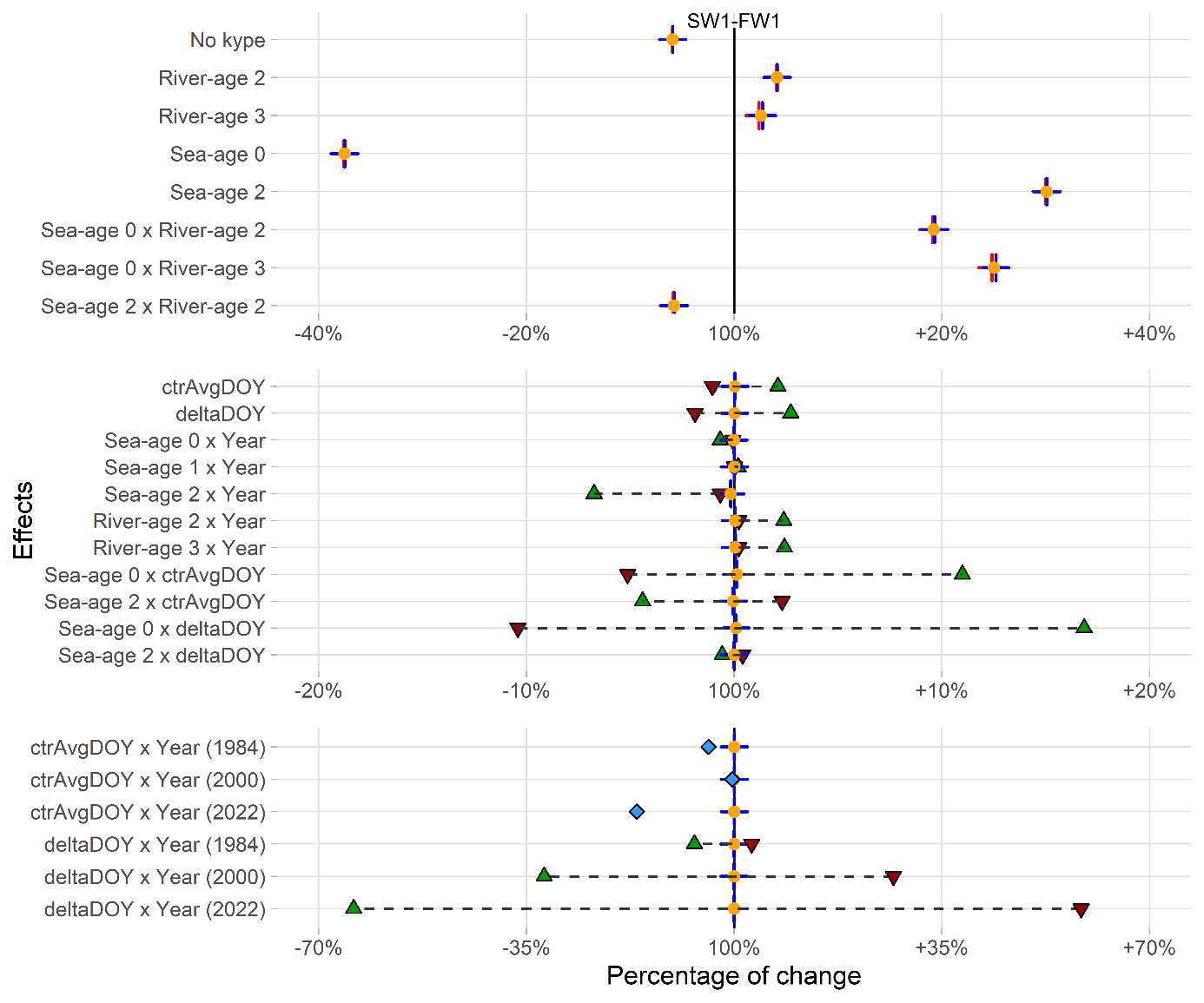 3thatcompared toEarlier life history contributes to the length of returning sea troutRiver age had a long-term effect on the length-at-first return: individuals that smoltified after only 1 year in the river were shorter on their return than those that smoltified after 2-3 years (Figure 3).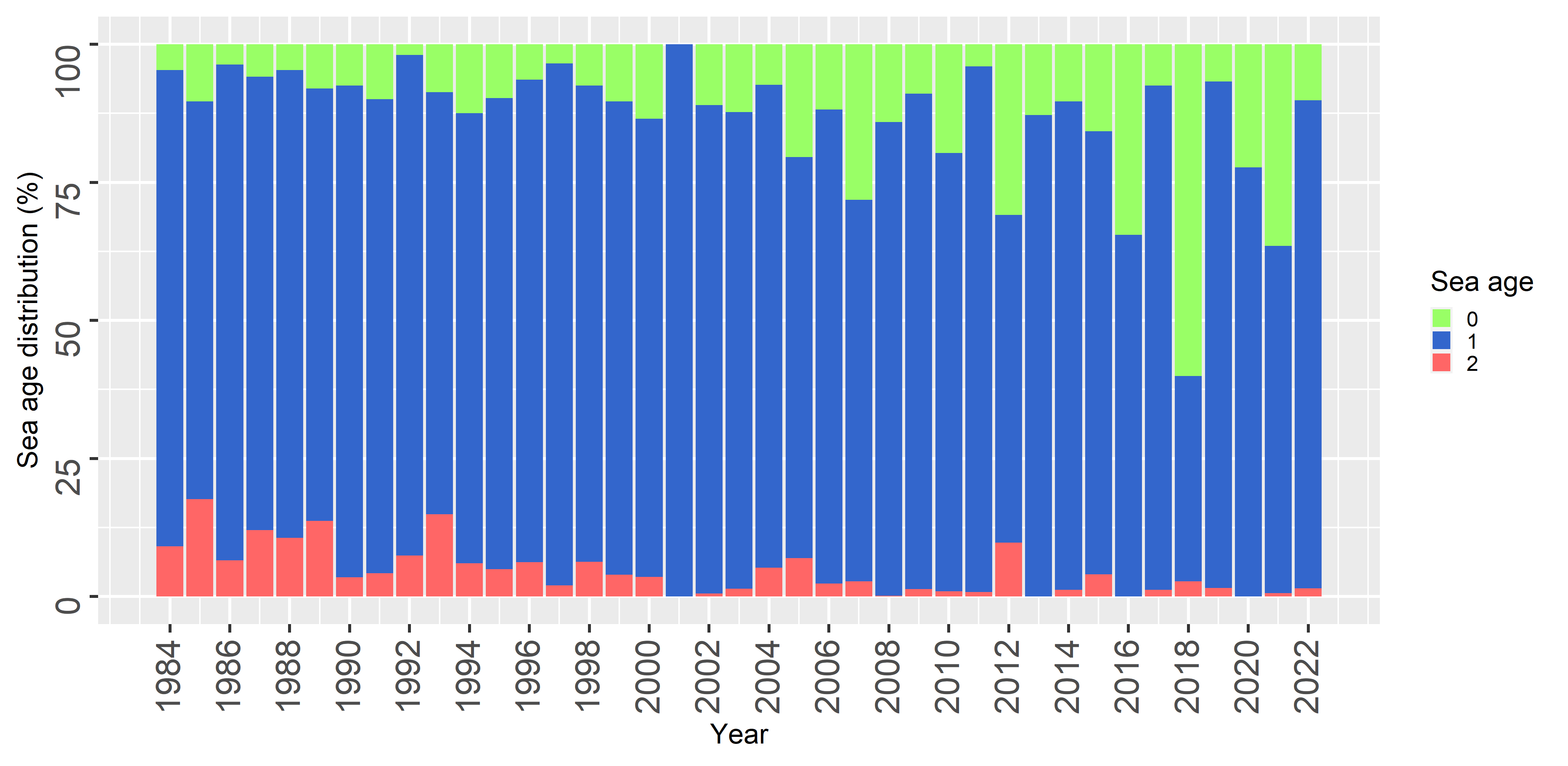 Figure 4 - Temporal variability in the age structure of first-time returning sea trout captured in the Bresle. Average proportions derived from the 1000 datasets.The the sea-age class the the spent the pronounced this effect was, as indicated by the interaction between river age and sea age. For a 0SW individual smolting at age 2 or 3, return length was  respectively  than in FW1 returns3. River age was included in all of the best models, which highlights its high explanatory value.Length of returning sea trout is influenced by the migration timingThe two variables for migration timing (ctrAvgDOY and deltaDOY) explained of the variability in the length-at-first return.3 Effects of return timing depended on the sea age, as indicated by the inclusion of the two-way interactions in the model. The effect of additional days at sea, measured at both inter-annual (ctrAvgDOY) and intra-annual (deltaDOY) scales, seemed to benefit 0SW individuals more than 1SW individuals x . In contrast, this effect was negative for 2SW individuals, as late-returning in this age class tended to be smaller than early-returning . The inclusion of the temporal interaction indicated a potential change in effects of return timing over time, although support for it was weaker, as 22.7% of the best models did not include it. x Mean slopes of temporal linear regressions of the day of return indicated that the capture date of first returns advanced significantly (p < 0.001), with 0SW, 1SW, and 2SW being captured a mean of 1.38 (SD = 0.12), 1.21 (SD = 0.08), and 0.49 (SD = 0.26) days earlier each year, respectively. Over the 39-year period, the date of return thus advanced by 53, 47, and 19 days for 0SW, 1SW, and 2SW individuals, respectively. Weak and contrasting evidence of changes in growthInteractions between year and both river age and sea age were included in the best models, which supports the hypothesis of temporal changes in the length-at-first return as a function of life history strategy. The effect of the year on length-at-first return remained small and relatively stable for 1FW, but increased slightly over time for 2FW and 3FW, both of which had similar variations (Figure ). Furthermore, length-at-sea-age over time differed, being stable or slightly positive for 0SW and 1SW individuals, but decreasing for 2SW individuals. Overall, except for 2SW individuals, trends remained weak, with only slight changes in the length-at-age for 0SW and 1SW individuals.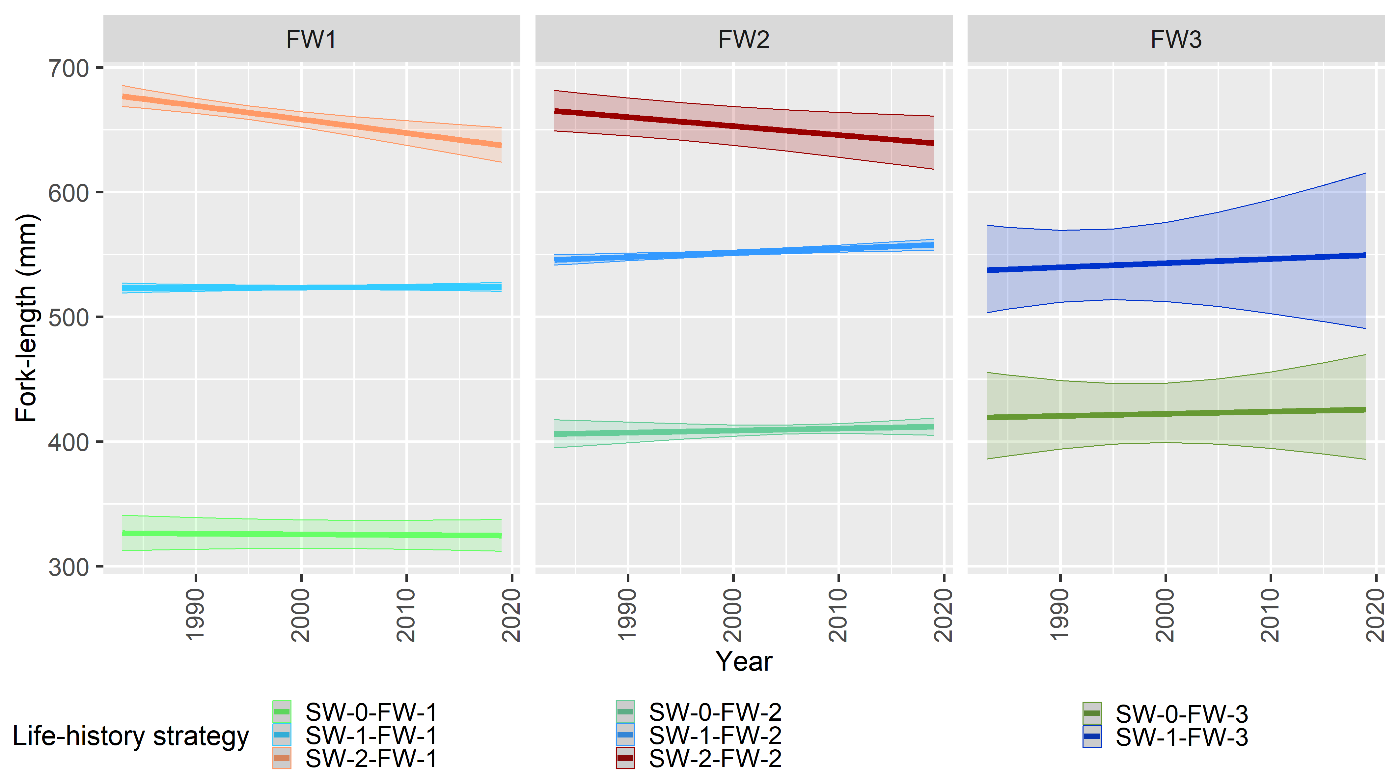 at areasoDiscussionResults indicate that individuals returning to the Bresle River for the first time became progressively smaller over the 39 years of the study period. This mainly resulted from change in the age structure and contrasted variations in length-at-age. In the study population, an increasing percentage of sea trout returned for the first time at age 0SW and the return migration timing advanced. This decrease in duration of the marine sojourn can explain the decrease in body length, while length-at-age remained constant or slightly increased over time for 0SW and 1SW individuals. At the same time, the percentage and length-at-age of 2SW individuals decreased.Strengths and limitations of long-term datasetsSampling biases are inevitable during long-term monitoring of wild populations. It is often challenging to maintain sampling effort over long periods, whether due to changes in the sampling protocol, a lack of resources, modifications of the observation device or objectives, or varying environmental conditions. In this study, the need to control for sampling biases required rebalancing the dataset. Using the bootstrap procedure enabled multiple iterations of subsampling and modelling, which increased the stability and robustness of the results. One downside of  datasets is  rejection of the assumption of normality in the residuals. on-Gaussian distributions, such as the Gamma distribution, in the present caseMcCullagh and Nelder (1989) reported that this assumption was not of major importance in the case of “large datasets”. eviations in the residuals suggests either errors in the age, or high. (Nevoux et al., 2019; Thorstad et al., 2016) is likely to be a factor here. Despite these difficulties, long-term datasets are crucial for understanding highly complex ecological and evolutionary processes (Eliott and Eliott, 2006; Hughes et al., 2017). With a decrease of c. % in sea trout body length over the past four decades, the results add to the growing corpus of literature that describes a decrease in the length of salmonid species around the world (Bal et al., 2017; Jeffrey et al., 2017; Lewis et al., 2015; Morita and Fukuwaka, 2007; Ohlberger et al., 2018; Oke et al., 2020)(Boëns et al., 2021; Neuheimer and Taggart, 2010). The extent of the changes observed in the Bresle sea trout population results of Oke et al. (2020) for four species of Pacific salmon (Chinook, Oncorhynchus tshawytscha: -8.0%, coho, Oncorhynchus kisutch: -3.3%, chum, Oncorhynchus keta: -2.4%, and sockeye, Oncorhynchus nerka: -2.1%), tructural changes in the age at return have previously been reported by Milner et al., (2017)hange in the proportion of low-weight fish in rod catches of four Welsh rivers suggest an proportion of 0SW. (Fiske et al., 2024)and the related increase in the returns of young non-mature individuals decrease in the average sea age of first returnsiver age had a effect on length-at-first return that had long-term consequences until the first return. (Hutchings and Jones, 1998; Tréhin et al., 2021)(Tattam et al., 2015)Our results suggest that length ost visible in 0SW and tend to decrease as time at sea increaseser  opportunities at sea (L’Abee-Lund et al., 1989). Effect of migration timing on length-at-first return(Davaine et al., 1997)Variations of the return date , 0SW and 1SW This observation is consistent with, but larger than, the advance of 2.6 days per decade observed by Legrand et al. (2021), in the migration timing of sea trout at 40 monitoring stations in France. concordant with from the River Dee, where length at return of 0SW individuals was found to be independent from the day of return (Celtic Sea Trout Project, 2016).  AcknowledgementsLong-term datasets that support studies such as the present work would not exist without the continued work and support of successive generations of field workers, technicians, researchers, and managers, and we thank them all. We thank Fabien Quendo for the making of Figure 1.Data and code availabilityData analysed in this study is available at: https://doi.org/10.57745/FPHLBT Code for the analysis can be found at: https://doi.org/10.5281/zenodo.10199683 Conflict of interest disclosureThe authors declare that they comply with the PCI rule of having no financial conflicts of interest in relation to the content of the article.Funding statementThis study was funded by the Pole “Management of Diadromous Fish in their Environment, OFB, INRAE, Institut Agro, UNIV PAU, and PAYS ADOUR/E2S UPPA”.Author informationAuthors’ contributionsQ.J.: conceptualization, data curation, formal analysis, investigation, methodology, validation, visualization, writing the original draft, writing the review and editing; L.B.: conceptualization, funding acquisition, methodology, project administration, resources, supervision, validation, visualization, writing – original draft, writing the review and editing; A.R.: conceptualization, project administration, supervision, validation, visualization, writing the review and editing; M.N.: conceptualization, methodology, project administration, supervision, validation, visualization, writing – original draft, writing the review and editing.Author ORCIDsQuentin Josset https://orcid.org/0009-0005-4533-8341 Laurent Beaulaton https://orcid.org/0000-0002-9614-8602 Atso Romakkaniemi https://orcid.org/0000-0001-9696-117X Marie Nevoux https://orcid.org/0000-0003-1451-7732 ReferencesAkaike, H., 1974. A new look at the statistical model identification. IEEE Transactions on Automatic Control 19, 716–723.Archer, L.C., Hutton, S.A., Harman, L., O’Grady, M.N., Kerry, J.P., Poole, W.R., Gargan, P., McGinnity, P., Reed, T.E., 2019. The interplay between extrinsic and intrinsic factors in determining migration decisions in brown trout (Salmo trutta): An experimental study. Frontiers in Ecology and Evolution 7, 222. https://doi.org/10.3389/fevo.2019.00222Baglinière, J.-L., Hamelet, V., Guéraud, F., Aymes, J.-C., Goulon, C., Richard, A., Josset, Q., Marchand, F., 2020. Guide to the interpretation of the scales and the estimation of the age of brown trout (Salmo trutta) from the French populations., Guides and. ed.Bal, G., Montorio, L., Rivot, E., Prévost, E., Baglinière, J.-L., Nevoux, M., 2017. Evidence for long-term change in length, mass and migration phenology of anadromous spawners in French Atlantic salmon Salmo salar. Journal of Fish Biology 90, 2375–2393. https://doi.org/10.1111/jfb.13314Barneche, D.R., Robertson, D.R., White, C.R., Marshall, D.J., 2018. Fish reproductive-energy output increases disproportionately with body size. Science 360, 642–645. https://doi.org/10.1126/science.aao6868Bartolino, V., Margonski, P., Lindegren, M., Linderholm, H.W., Cardinale, M., Rayner, D., Wennhage, H., Casini, M., 2014. Forecasting fish stock dynamics under climate change: Baltic herring (Clupea harengus) as a case study. Fisheries Oceanography 23, 258–269. https://doi.org/10.1111/fog.12060Behrenfeld, M.J., O’Malley, R.T., Siegel, D.A., McClain, C.R., Sarmiento, J.L., Feldman, G.C., Milligan, A.J., Falkowski, P.G., Letelier, R.M., Boss, E.S., 2006. Climate-driven trends in contemporary ocean productivity. Nature 444, 752–755. https://doi.org/10.1038/nature05317Birkeland, K., 1996. Consequences of premature return by sea trout (Salmo trutta) infested with the salmon louse (Lepeophtheirus salmonis Kroyer): migration, growth, and mortality. Canadian Journal of Fisheries and Aquatic Sciences 53, 2808–2813. https://doi.org/10.1139/f96-231Birkeland, K., Jakobsen, P.J., 1997. Salmon lice, Lepeophtheirus salmonis, infestation as a causal agent of premature return to rivers and estuaries by sea trout, Salmo trutta, juveniles. Environmental Biology of Fishes 49, 129–137. https://doi.org/10.1023/A:1007354632039Bjørn, P.A., Finstad, B., Kristoffersen, R., 2001. Salmon lice infection of wild sea trout and Arctic char in marine and freshwaters: The effects of salmon farms. Aquaculture Research 32, 947–962. https://doi.org/10.1046/j.1365-2109.2001.00627.xBlackwell, B.G., Brown, M.L., Willis, D.W., 2000. Relative Weight (Wr) Status and Current Use in Fisheries Assessment and Management. Reviews in Fisheries Science 8, 1–44. https://doi.org/10.1080/10641260091129161Blann, K., Frost Nerbonne, J., Vondracek, B., 2002. Relationship of Riparian Buffer Type to Water Temperature in the Driftless Area Ecoregion of Minnesota. North American Journal of Fisheries Management 22, 441–451. https://doi.org/10.1577/1548-8675(2002)022<0441:rorbtt>2.0.co;2Boëns, A., Grellier, P., Lebigre, C., Petitgas, P., 2021. Determinants of growth and selective mortality in anchovy and sardine in the Bay of Biscay. Fisheries Research 239, 105947. https://doi.org/10.1016/j.fishres.2021.105947Brown, C.J., Fulton, E.A., Hobday, A.J., Matear, R.J., Possingham, H.P., Bulman, C., Christensen, V., Forrest, R.E., Gehrke, P.C., Gribble, N.A., Griffiths, S.P., Lozano-Montes, H., Martin, J.M., Metcalf, S., Okey, T.A., Watson, R., Richardson, A.J., 2010. Effects of climate-driven primary production change on marine food webs: Implications for fisheries and conservation. Global Change Biology 16, 1194–1212. https://doi.org/10.1111/j.1365-2486.2009.02046.xBurnham, K.P., Anderson, D.R., Burnham, K.P., 2002. Model selection and multimodel inference: a practical information-theoretic approach, 2nd ed. ed. Springer, New York.Butler, J.R.A., Walker, A.F., 2006. Characteristics of the Sea Trout Salmo trutta (L.) Stock Collapse in the River Ewe (Wester Ross, Scotland), in 1988–2001, in: Harris, G., Milner, N. (Eds.), Sea Trout: Biology, Conservation and Management. Blackwell Science Ltd, pp. 45–59. https://doi.org/10.1002/9780470996027.ch4Canty, A., Ripley, B., 2021. boot: Bootstrap R (S-Plus) Functions. R package version 1.3-28.Celtic Sea Trout Project, 2016. Celtic Sea Trout Project - Technical Report to Ireland Wales Territorial Co-operation Programme 2007-2013 (INTERREG 4A. Inland Fisheries Ireland, Dublin.Crozier, L.G., Hutchings, J. a., 2014. Plastic and evolutionary responses to climate change in fish. Evolutionary Applications 7, 68–87. https://doi.org/10.1111/eva.12135Davaine, P., Beall, E., Guerri, O., Caraguel, J.M., 1997. Introduction de salmonidés en milieu vierge (îles kerguelen, subantarctique): Enjeux, résultats, perspectives. Bulletin Français de la Pêche et de la Pisciculture 93–110. https://doi.org/10.1051/kmae:1997013Davidson, I.C., Cove, R.J., Hazlewood, M.S., 2006. Annual Variation in Age Composition, Growth and Abundance of Sea Trout Returning to the River Dee at Chester, 1991–2003, in: Harris, G., Milner, N. (Eds.), Sea Trout: Biology, Conservation and Management. Proceedings of the First International Sea Trout Symposium, Cardiff, July 2004. Blackwell Publishing Ltd, pp. 76–87.Davison, A., Hinkley, D., 1997. Bootstrap Methods and Their Applications. Cambridge University Press, Cambridge.De Eyto, E., Kelly, S., Rogan, G., French, A., Cooney, J., Murphy, M., Nixon, P., Hughes, P., Sweeney, D., McGinnity, P., Dillane, M., Poole, R., 2022. Decadal Trends in the Migration Phenology of Diadromous Fishes Native to the Burrishoole Catchment, Ireland. Front. Ecol. Evol. 10, 915854. https://doi.org/10.3389/fevo.2022.915854Dȩbowski, P., 2018. The largest Baltic population of sea trout (Salmo trutta L.): Its decline, restoration attempts, and current status. Archives of Polish Fisheries 26, 81–100. https://doi.org/10.2478/aopf-2018-0010Dodson, J.J., Aubin-Horth, N., Thériault, V., Páez, D.J., 2013. The evolutionary ecology of alternative migratory tactics in salmonid fishes. Biological Reviews 88, 602–625. https://doi.org/10.1111/brv.12019Dormann, C.F., Elith, J., Bacher, S., Buchmann, C., Carl, G., Carré, G., Marquéz, J.R.G., Gruber, B., Lafourcade, B., Leitão, P.J., Münkemüller, T., Mcclean, C., Osborne, P.E., Reineking, B., Schröder, B., Skidmore, A.K., Zurell, D., Lautenbach, S., 2013. Collinearity: A review of methods to deal with it and a simulation study evaluating their performance. Ecography 36, 27–46. https://doi.org/10.1111/j.1600-0587.2012.07348.xEliott, J.M., Eliott, J.A., 2006. A 35-year study of stock-recruitment relationships in a small population of sea trout: assumptions, implications and Limitations for predicting targets., in: Harris, G., Milner, N. (Eds.), Sea Trout: Biology, Conservation and Management. Blackwell Publishing, Oxford, pp. 257–278.Erkinaro, J., Czorlich, Y., Orell, P., Kuusela, J., Falkegård, M., Länsman, M., Pulkkinen, H., Primmer, C.R., Niemelä, E., 2019. Life history variation across four decades in a diverse population complex of atlantic salmon in a large subarctic river. Canadian Journal of Fisheries and Aquatic Sciences 76, 42–55. https://doi.org/10.1139/cjfas-2017-0343Euzenat, G., Fournel, F., Fagard, J.L., 2007. Population Dynamics and Stock-Recruitment Relationship of Sea Trout in the River Bresle, Upper Normandy, France. Sea Trout: Biology, Conservation and Management 307–323. https://doi.org/10.1002/9780470996027.ch20Fagard, J.-L., Beaulaton, L., 2018. Éléments sur l’exploitation par pêche des salmonidés migrateurs en zone côtière et en rivière depuis 1978. Littoral proche de la rivière Bresle, embouchures de cours d’eau de Seine-Maritime. Cours d’eau à salmonidés migrateurs au nord de la Seine. Agence Française pour la Biodiversité.Ferguson, A., Reed, T.E., Cross, T.F., McGinnity, P., Prodöhl, P.A., 2019. Anadromy, potamodromy and residency in brown trout Salmo trutta: the role of genes and the environment. Journal of Fish Biology. https://doi.org/10.1111/jfb.14005Fiske, P., Forseth, T., Thorstad, E.B., Bakkestuen, V., Einum, S., Falkegård, M., Garmo, Ø.A., Garseth, Å.H., Skoglund, H., Solberg, M., Utne, K.R., Vollset, K.W., Vøllestad, L.A., Wennevik, V., 2024. Novel large-scale mapping highlights poor state of sea trout populations. Aquatic Conservation: Marine and Freshwater Ecosystems 1–20.Forget, G., Baglinière, J.L., Marchand, F., Richard, A., Nevoux, M., Durif, C., 2018. A new method to estimate habitat potential for Atlantic salmon (Salmo salar): Predicting the influence of dam removal on the Sélune River (France) as a case study. ICES Journal of Marine Science 75, 2172–2181. https://doi.org/10.1093/icesjms/fsy089Forseth, T., Barlaup, B.T., Finstad, B., Fiske, P., Gjøsæter, H., Falkegård, M., Hindar, A., Mo, T.A., Rikardsen, A.H., Thorstad, E.B., Vøllestad, L.A., Wennevik, V., 2017. The major threats to Atlantic salmon in Norway. ICES Journal of Marine Science 74, 1496–1513. https://doi.org/10.1093/icesjms/fsx020Gargan, P., Kelly, F., Shephard, S., Whelan, K., 2016. Temporal variation in sea trout Salmo trutta life history traits in the Erriff River, western Ireland. Aquaculture Environment Interactions 8, 675–689. https://doi.org/10.3354/aei00211Gargan, P.G., Poole, W.R., Forde, G.P., 2006. A review of the status of irish sea trout stocks., in: Harris, G., Milner, N. (Eds.), Sea Trout: Biology, Conservation and Management. Blackwell Science Ltd, pp. 25–44. https://doi.org/10.1002/9780470996027.ch3Gohin, F., Van der Zande, D., Tilstone, G., Eleveld, M.A., Lefebvre, A., Andrieux-Loyer, F., Blauw, A.N., Bryère, P., Devreker, D., Garnesson, P., Hernández Fariñas, T., Lamaury, Y., Lampert, L., Lavigne, H., Menet-Nedelec, F., Pardo, S., Saulquin, B., 2019. Twenty years of satellite and in situ observations of surface chlorophyll-a from the northern Bay of Biscay to the eastern English Channel. Is the water quality improving? Remote Sensing of Environment 233, 111343. https://doi.org/10.1016/j.rse.2019.111343Gross, M.R., Coleman, R.M., McDowall, R.M., 1988. Aquatic productivity and the evolution of diadromous fish migration. Science 239, 1291–1293. https://doi.org/10.1126/science.239.4845.1291Hard, J.J., Gross, M.R., Heino, M., Hilborn, R., Kope, R.G., Law, R., Reynolds, J.D., 2008. Evolutionary consequences of fishing and their implications for salmon. Evolutionary Applications 1, 388–408. https://doi.org/10.1111/j.1752-4571.2008.00020.xHelle, J., Martinson, E., Eggers, D., 2007. Influence of salmon abundance and ocean conditions on body size of Pacific salmon. N. Pac. Anadr. Fish 289–298.Hixon, M. a, Johnson, D.W., Sogard, S.M., 2014. BOFFFFs: on the importance of conserving old-growth age structure in fishery populations. ICES Journal of Marine Science 71, 2171–2185. https://doi.org/10.1093/icesjms/fst200Hoegh-Guldberg, O., Bruno, J.F., 2010. The impact of climate change on the world’s marine ecosystems. Science 328, 1523–1528. https://doi.org/10.1126/science.1189930Hughes, B.B., Beas-Luna, R., Barner, A.K., Brewitt, K., Brumbaugh, D.R., Cerny-Chipman, E.B., Close, S.L., Coblentz, K.E., De Nesnera, K.L., Drobnitch, S.T., Figurski, J.D., Focht, B., Friedman, M., Freiwald, J., Heady, K.K., Heady, W.N., Hettinger, A., Johnson, A., Karr, K.A., Mahoney, B., Moritsch, M.M., Osterback, A.M.K., Reimer, J., Robinson, J., Rohrer, T., Rose, J.M., Sabal, M., Segui, L.M., Shen, C., Sullivan, J., Zuercher, R., Raimondi, P.T., Menge, B.A., Grorud-Colvert, K., Novak, M., Carr, M.H., 2017. Long-Term studies contribute disproportionately to ecology and policy. BioScience 67, 271–278. https://doi.org/10.1093/biosci/biw185Hutchings, J. a, Jones, M.E.B., 1998. Life history variation and growth rate thresholds for maturity in Atlantic salmon, Salmo salar. Canadian Journal of Fisheries and Aquatic Sciences 55 (Suppl., 22–47. https://doi.org/10.1139/cjfas-55-S1-22ICES, 2020. Working Group with the Aim to Develop Assessment Models and Establish Biological Refer-ence Points for Sea Trout (Anadromous Salmo trutta) Populations (WGTRUTTA; outputs from 2019 meeting). ICES Scientific Reports. https://doi.org/10.17895/ices.pub.7431Ishida, Y., Ito, S., Kaeriyama, M., McKinnell, S., Nagasawa, K., 1993. Recent changes in age and size of chum salmon (Oncorhynchus keta) in the North Pacific Ocean and possible causes. Canadian Journal of Fisheries and Aquatic Sciences 50, 290–295. https://doi.org/10.1139/f93-033Järvi, T.H., 1940. Sea trout in the Bothnian Bay. Acta Zoologica Fennica 1–29.Jeffrey, K.M., Côté, I.M., Irvine, J.R., Reynolds, J.D., 2017. Changes in body size of Canadian Pacific salmon over six decades. Canadian Journal of Fisheries and Aquatic Sciences 74, 191–201. https://doi.org/10.1139/cjfas-2015-0600Jonsson, B., L’Abée‐Lund, J.H., 1993. Latitudinal clines in life‐history variables of anadromous brown trout in Europe. Journal of Fish Biology 43, 1–16. https://doi.org/10.1111/j.1095-8649.1993.tb01175.xJosset, Q., Beaulaton, L., Romakkaniemi, A., Nevoux, M., 2023. Data for “Changes in length-at-first return of a sea trout (Salmo trutta) population in northern France.” https://doi.org/10.57745/FPHLBTKendall, N.W., Quinn, T.P., 2011. Length and age trends of Chinook salmon in the Nushagak River, Alaska, related to commercial and recreational fishery selection and exploitation. Transactions of the American Fisheries Society 140, 611–622. https://doi.org/10.1080/00028487.2011.585575Kennedy, R.J., Crozier, W.W., 2010. Evidence of changing migratory patterns of wild Atlantic salmon Salmo salar smolts in the River Bush, Northern Ireland, and possible associations with climate change. Journal of Fish Biology 76, 1786–1805. https://doi.org/10.1111/j.1095-8649.2010.02617.xKnutsen, J.A., Knutsen, H., Gjøsæter, J., Jonsson, B., 2001. Food of anadromous brown trout at sea. Journal of Fish Biology 59, 533–543. https://doi.org/10.1006/jfbi.2001.1662Knutsen, J.A., Knutsen, H., Olsen, E.M., Jonsson, B., 2004. Marine feeding of anadromous Salmo trutta during winter. Journal of Fish Biology 64, 89–99. https://doi.org/10.1046/j.1095-8649.2003.00285.xKoslowski, J., 2006. Why life-histories are diverse. Polish Journal of Ecology 54, 585–605.L’Abee-Lund, J.H., Jonsson, B., Jensen, A.J., Saettem, L.M., Heggberget, T.G., Johnsen, B.O., Naesje, T.F., 1989. Latitudinal Variation in Life-History Characteristics of Sea-Run Migrant Brown Trout Salmo trutta. The Journal of Animal Ecology 58, 525. https://doi.org/10.2307/4846Law, R., 2000. Fishing, selection, and phenotypic evolution. ICES Journal of Marine Science 57, 659–668. https://doi.org/10.1006/jmsc.2000.0731Legrand, M., Briand, C., Buisson, L., Besse, T., Artur, G., Azam, D., Baisez, A., Barracou, D., Bourré, N., Carry, L., Caudal, A.L., Corre, J., Croguennec, E., Der Mikaélian, S., Josset, Q., Le Gurun, L., Schaeffer, F., Toussaint, R., Laffaille, P., 2021. Diadromous fish modified timing of upstream migration over the last 30 years in France. Freshwater Biology 66, 286–302. https://doi.org/10.1111/fwb.13638Lewis, B., Grant, W.S., Brenner, R.E., Hamazaki, T., 2015. Changes in size and age of chinook salmon oncorhynchus tshawytscha returning to Alaska. PLoS ONE 10, 1–17. https://doi.org/10.1371/journal.pone.0130184Maisse, G., Mourot, B., Breton, B., Fostier, A., Marcuzzi, O., Le Bail, P.Y., Baglinière, J.L., Richard, A., 1991. Sexual maturity in sea trout, Salmo trutta L., running up the river Calonne (Normandy, France) at the “finnock” stage. Journal of Fish Biology 39, 705–715. https://doi.org/10.1111/j.1095-8649.1991.tb04400.xMarchand, F., Aymes, J.-C., Gueraud, F., Guillard, J., Goulon, C., Hamelet, V., Lange, F., Prévost, E., Baglinière, J.L., Beaulaton, L., Penil, C., Azam, D., 2019. Colisa, the collection of ichtyological samples. https://doi.org/10.15454/D3ODJMMarshall, D.J., White, C.R., 2019. Have We Outgrown the Existing Models of Growth? Trends in Ecology & Evolution 34, 102–111. https://doi.org/10.1016/j.tree.2018.10.005McCullagh, P., Nelder, J.A., 1989. Generalized Linear Models, Second Edition., Chapman&Hall. ed, Monographs on Statistics and Applied Probability.McKinney, G.J., Hale, M.C., Goetz, G., Gribskov, M., Thrower, F.P., Nichols, K.M., 2015. Ontogenetic changes in embryonic and brain gene expression in progeny produced from migratory and resident Oncorhynchus mykiss. Molecular Ecology 24, 1792–1809. https://doi.org/10.1111/mec.13143Milner, N., Potter, E., Roche, W., Tysklin, N., Davidson, I.C., King, J., Coyne, J., Davies, C., 2017. Variation in sea trout (Salmo trutta) abundance and life histories in the Irish Sea., in: Graeme Harris. Ed. (Ed.), Sea Trout: Science & Management. Proceedings of the 2nd International Sea Trout Symposium, October 2015, Dundalk, Ireland.Möllmann, C., Diekmann, R., 2012. Marine Ecosystem Regime Shifts Induced by Climate and Overfishing. A Review for the Northern Hemisphere, Advances in Ecological Research. https://doi.org/10.1016/B978-0-12-398315-2.00004-1Morita, K., Fukuwaka, M.A., 2007. Why age and size at maturity have changed in Pacific salmon. Marine Ecology Progress Series 335, 289–294. https://doi.org/10.3354/meps335289Neuheimer, A.B., Taggart, C.T., 2010. Can changes in length-at-age and maturation timing in Scotian Shelf haddock (Melanogrammus aeglefinus) be explained by fishing? Canadian Journal of Fisheries and Aquatic Sciences 67, 854–865. https://doi.org/10.1139/F10-025Nevoux, M., Finstad, B., Davidsen, J.G., Finlay, R., Josset, Q., Poole, R., Höjesjö, J., Aarestrup, K., Persson, L., Tolvanen, O., Jonsson, B., 2019. Environmental influences on life history strategies in partially anadromous brown trout ( Salmo trutta , Salmonidae). Fish and Fisheries 1–32. https://doi.org/10.1111/faf.12396Niiranen, S., Yletyinen, J., Tomczak, M.T., Blenckner, T., Hjerne, O., Mackenzie, B.R., Müller-Karulis, B., Neumann, T., Meier, H.E.M., 2013. Combined effects of global climate change and regional ecosystem drivers on an exploited marine food web. Global Change Biology 19, 3327–3342. https://doi.org/10.1111/gcb.12309Ohlberger, J., Schindler, D.E., Brown, R.J., Harding, J.M.S., Adkison, M.D., Munro, A.R., Horstmann, L., Spaeder, J., 2020. The reproductive value of large females: Consequences of shifts in demographic structure for population reproductive potential in Chinook Salmon. Canadian Journal of Fisheries and Aquatic Sciences 77, 1292–1301. https://doi.org/10.1139/cjfas-2020-0012Ohlberger, J., Schindler, D.E., Ward, E.J., Walsworth, T.E., Essington, T.E., 2019. Resurgence of an apex marine predator and the decline in prey body size. Proceedings of the National Academy of Sciences of the United States of America 116, 26682–26689. https://doi.org/10.1073/pnas.1910930116Ohlberger, J., Ward, E.J., Schindler, D.E., Lewis, B., 2018. Demographic changes in Chinook salmon across the Northeast Pacific Ocean. Fish and Fisheries 19, 533–546. https://doi.org/10.1111/faf.12272Ojuok, J.E., Njiru, M., Ntiba, M.J., Mavuti, K.M., 2007. The effect of overfishing on the life-history strategies of Nile tilapia, Oreochromis niloticus (L.) in the Nyanza Gulf of Lake Victoria, Kenya. Aquatic Ecosystem Health and Management 10, 443–448. https://doi.org/10.1080/14634980701708107Oke, K.B., Cunningham, C.J., Westley, P.A.H., Baskett, M.L., Carlson, S.M., Clark, J., Hendry, A.P., Karatayev, V.A., Kendall, N.W., Kibele, J., Kindsvater, H.K., Kobayashi, K.M., Lewis, B., Munch, S., Reynolds, J.D., Vick, G.K., Palkovacs, E.P., 2020. Recent declines in salmon body size impact ecosystems and fisheries. Nature Communications 11, 1–13. https://doi.org/10.1038/s41467-020-17726-zPerez, K.O., Munch, S.B., 2010. Extreme selection on size in the early lives of fish. Evolution 64, 2450–2457. https://doi.org/10.1111/j.1558-5646.2010.00994.xPerrier, C., Guyomard, R., Bagliniere, J.L., Nikolic, N., Evanno, G., 2013. Changes in the genetic structure of Atlantic salmon populations over four decades reveal substantial impacts of stocking and potential resiliency. Ecology and Evolution 3, 2334–2349. https://doi.org/10.1002/ece3.629Quinn, T.P., McGinnity, P., Reed, T.E., 2016. The paradox of “premature migration” by adult anadromous salmonid fishes: Patterns and hypotheses. Canadian Journal of Fisheries and Aquatic Sciences 73, 1015–1030. https://doi.org/10.1139/cjfas-2015-0345R Core Team, 2020. R: A language and environment for statistical computing.Reed, T.E., Prodöhl, P., Bradley, C., Gilbey, J., McGinnity, P., Primmer, C.R., Bacon, P.J., 2019. Heritability estimation via molecular pedigree reconstruction in a wild fish population reveals substantial evolutionary potential for sea age at maturity, but not size within age classes. Can. J. Fish. Aquat. Sci. 76, 790–805. https://doi.org/10.1139/cjfas-2018-0123Reznick, D.A., Bryga, H., Endler, J.A., 1990. Experimentally induced life-history evolution in a natural population. Nature 346, 357–359. https://doi.org/10.1038/346357a0Richard, A., 1981. Observations préliminaires sur les populations de truite de mer (Salmo trutta L.) en Basse-Normandie. Bulletin Français de la Pêche et de la Pisciculture 283, 114–124.Rikardsen,  a. H., Amundsen, P. a., Knudsen, R., Sandring, S., 2006. Seasonal marine feeding and body condition of sea trout (Salmo trutta) at its northern distribution. ICES Journal of Marine Science 63, 466–475. https://doi.org/10.1016/j.icesjms.2005.07.013Rikardsen, A.H., Dempson, J.B., Amundsen, P.-A., Bjorn, P.A., Finstad, B., Jensen, A.J., 2007. Temporal variability in marine feeding of sympatric Arctic charr and sea trout. Journal of Fish Biology 70, 837–852. https://doi.org/10.1111/j.1095-8649.2007.01345.xRussell, I.C., Aprahamian, M.W., Barry, J., Davidson, I.C., Fiske, P., Ibbotson, A.T., Kennedy, R.J., Maclean, J.C., Moore, A., Otero, J., Potter, T. (E. C.E.), Todd, C.D., 2012. The influence of the freshwater environment and the biological characteristics of Atlantic salmon smolts on their subsequent marine survival. ICES Journal of Marine Science 69, 1563–1573. https://doi.org/10.1093/icesjms/fsr208Satterthwaite, W.H., Mohr, M.S., O’Farrell, M.R., Wells, B.K., 2012. A Bayesian hierarchical model of size-at-age in ocean-harvested stocks-quantifying effects of climate and temporal variability. Canadian Journal of Fisheries and Aquatic Sciences 69, 942–954. https://doi.org/10.1139/F2012-036Serra-Llinares, R.M., Bøhn, T., Karlsen, Nilsen, R., Freitas, C., Albretsen, J., Haraldstad, T., Thorstad, E.B., Elvik, K.M.S., Bjørn, P.A., 2020. Impacts of salmon lice on mortality, marine migration distance and premature return in sea trout. Marine Ecology Progress Series 635, 151–168. https://doi.org/10.3354/MEPS13199Spitz, J., Dupuis, L., Becquet, V., Dubief, B., Trites, A.W., 2015. Diet of the harbour seal Phoca vitulina: Implication for the flatfish nursery in the Bay of Somme (English Channel, France). Aquatic Living Resources 28, 11–19. https://doi.org/10.1051/alr/2015001Stewart, J., 2011. Evidence of age-class truncation in some exploited marine fish populations in New South Wales, Australia. Fisheries Research 108, 209–213. https://doi.org/10.1016/j.fishres.2010.11.017Suuronen, P., Lehtonen, E., 2012. The role of salmonids in the diet of grey and ringed seals in the Bothnian Bay, northern Baltic Sea. Fisheries Research 125–126, 283–288. https://doi.org/10.1016/j.fishres.2012.03.007Tattam, I.A., Ruzycki, J.R., McCormick, J.L., Carmichael, R.W., 2015. Length and Condition of Wild Chinook Salmon Smolts Influence Age at Maturity. Transactions of the American Fisheries Society 144, 1237–1248. https://doi.org/10.1080/00028487.2015.1082503Thomas, A.C., Nelson, B.W., Lance, M.M., Deagle, B.E., Trites, A.W., 2017. Harbour seals target juvenile salmon of conservation concern. Canadian Journal of Fisheries and Aquatic Sciences 74, 907–921. https://doi.org/10.1139/cjfas-2015-0558Thomsen, D.S., Koed, A., Nielsen, C., Madsen, S.S., 2007. Overwintering of sea trout (Salmo trutta) in freshwater: Escaping salt and low temperature or an alternate life strategy? Canadian Journal of Fisheries and Aquatic Sciences 64, 793–802. https://doi.org/10.1139/F07-059Thorstad, E.B., Todd, C.D., Uglem, I., Bjørn, P.A., Gargan, P.G., Vollset, K.W., Halttunen, E., Kålås, S., Berg, M., Finstad, B., 2016. Marine life of the sea trout. Marine Biology 163, 1–19. https://doi.org/10.1007/s00227-016-2820-3Thorstad, E.B., Todd, C.D., Uglem, I., Bjørn, P.A., Gargan, P.G., Vollset, K.W., Halttunen, E., Kålås, S., Berg, M., Finstad, B., 2015. Effects of salmon lice Lepeophtheirus salmonis on wild sea trout salmo trutta - A literature review. Aquaculture Environment Interactions 7, 91–113. https://doi.org/10.3354/aei00142Tréhin, C., Rivot, E., Lamireau, L., Meslier, L., Besnard, A., Gregory, Stephen, D., Nevoux, M., 2021. Growth during the first summer at sea modulates sex-specific maturation schedule in Atlantic salmon. Canadian Journal of Fisheries and Aquatic Sciences 1–40. https://doi.org/10.1139/cjfas-2020-0236Waco, K.E., Taylor, W.W., 2010. The influence of groundwater withdrawal and land use changes on brook charr (Salvelinus fontinalis) thermal habitat in two coldwater tributaries in Michigan, U.S.A. Hydrobiologia 650, 101–116. https://doi.org/10.1007/s10750-010-0204-0Walsh, M.R., Reznick, D.N., 2011. Experimentally induced life-history evolution in a killifish in response to the introduction of guppies. Evolution 65, 1021–1036. https://doi.org/10.1111/j.1558-5646.2010.01188.xWitten, P.E., Hall, B.K., 2001. The salmon kype. How does it grow? What’s its purpose? Does it disappear after spawning? Atlantic Salmon Journal 36–39.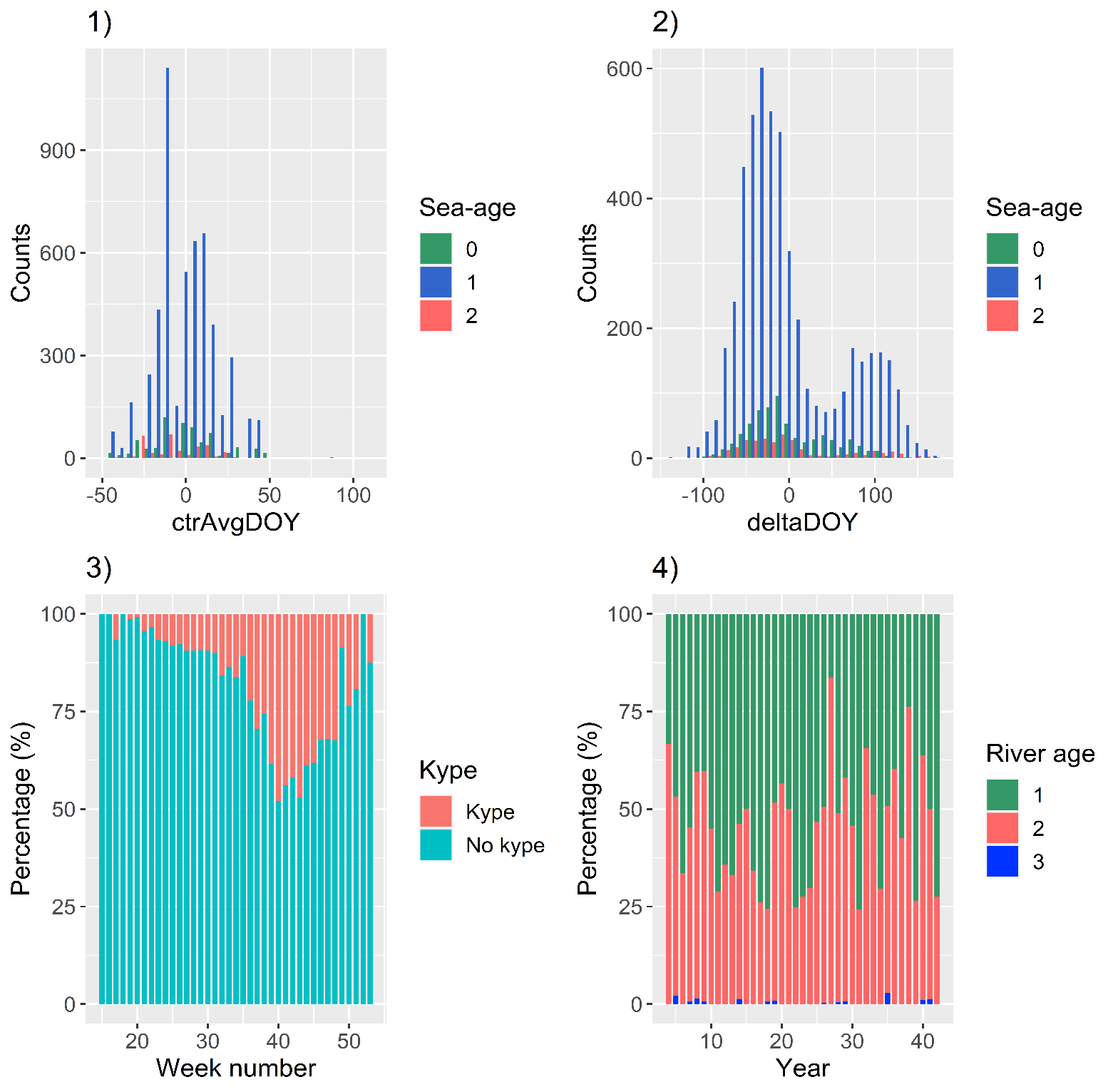 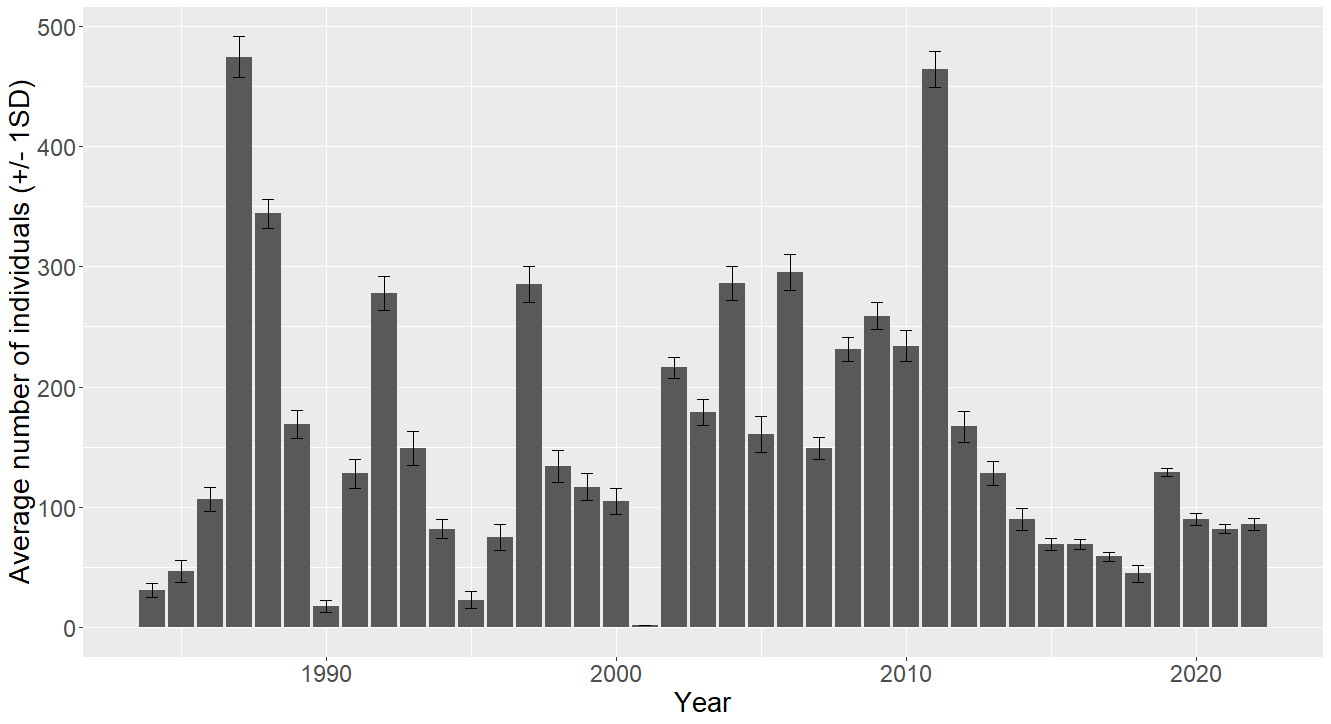 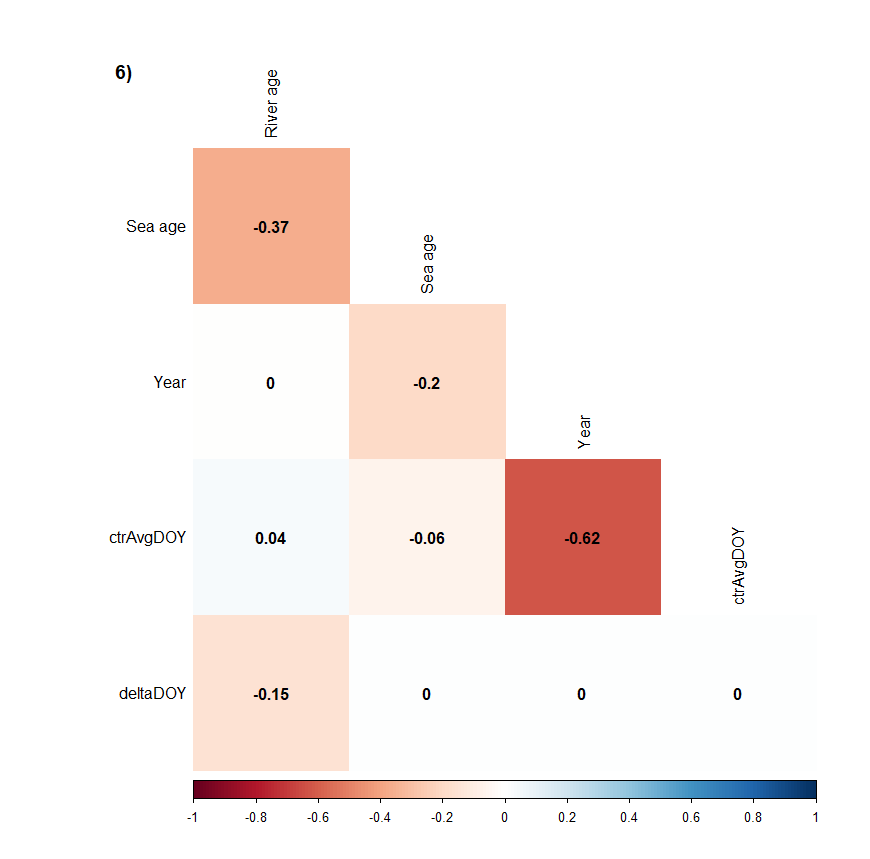 Model numberModelSelection frequencyAverage explained deviance (%) Standard deviation1Null0002Kype08.650.4533Kype + River-age09.330.57734Kype + Sea-age060.20.5145Kype + Sea-age + River-age063.50.4886Kype + Sea-age + River-age + Sea-age×River-age064.40.4997Kype + Sea-age + River-age + Sea-age×River-age + ctrAvgDOY064.60.4988Kype + Sea-age + River-age + Sea-age×River-age + deltaDOY064.70.5029Kype + Sea-age + River-age + Sea-age×River-age + ctrAvgDOY + deltaDOY064.90.50110Kype + Sea-age + River-age + Sea-age×River-age + ctrAvgDOY + deltaDOY + Year×Sea-age065.00.50111Kype + Sea-age + River-age + Sea-age×River-age + ctrAvgDOY + deltaDOY + Year×River-age064.90.50012Kype + Sea-age + River-age + Sea-age×River-age + ctrAvgDOY + deltaDOY + Year×Sea-age + Year×River-age065.10.50013Kype + Sea-age + River-age + Sea-age×River-age + ctrAvgDOY + deltaDOY + Sea-age×ctrAvgDOY065.20.49714Kype + Sea-age + River-age + Sea-age×River-age + ctrAvgDOY + deltaDOY + Sea-age×deltaDOY065.50.49815Kype + Sea-age + River-age + Sea-age×River-age + ctrAvgDOY + deltaDOY + Sea-age×ctrAvgDOY + Sea-age×deltaDOY065.70.49416Kype + Sea-age + River-age + Sea-age×River-age + ctrAvgDOY + deltaDOY + Year×ctrAvgDOY064.90.50217Kype + Sea-age + River-age + Sea-age×River-age + ctrAvgDOY + deltaDOY + Year×deltaDOY064.90.50018Kype + Sea-age + River-age + Sea-age×River-age + ctrAvgDOY + deltaDOY + Year×ctrAvgDOY + Year×deltaDOY064.90.50219Kype + Sea-age + River-age + Sea-age×River-age + ctrAvgDOY + deltaDOY + Year×Sea-age + Year×River-age + Year×ctrAvgDOY + Year×deltaDOY065.10.50120Kype + Sea-age + River-age + Sea-age×River-age + ctrAvgDOY + deltaDOY + Year×Sea-age + Year×River-age + Sea-age×ctrAvgDOY + Sea-age×deltaDOY22765.90.49221Kype + Sea-age + River-age + Sea-age×River-age + ctrAvgDOY + deltaDOY + Year×ctrAvgDOY + Year×deltaDOY + Sea-age×ctrAvgDOY + Sea-age×deltaDOY065.80.49322Kype + Sea-age + River-age + Sea-age×River-age + ctrAvgDOY + deltaDOY + Year×Sea-age + Year×River-age + Year×ctrAvgDOY + Year×deltaDOY + Sea-age×ctrAvgDOY + Sea-age×deltaDOY77366.00.491